Ohjeet kokoukseen liittymiseenAlkuvalmistelut:Varmista, että mikrofoni ja kaiutin toimivat. Windows 10:ssä voit testata tietokoneesi mikrofonin kohdassa Asetukset > Järjestelmä > Ääni.Mikäli käytät tietokonetta, tarvitset vain toimivan internet-yhteyden ja voit liittyä kokoukseen suoraan selaimen kautta.Jos haluat osallistua älypuhelimella tai tabletilla, on sinun mahdollisesti asennettava ensin Microsoft Teams -sovellus laitteellesi. Teams-kokous toimii parhaiten Google Chrome -ja Microsoft Edge -selaimilla. Jos sinulla ei ole kumpaakaan näistä selaimista, voit ladata Google Chromen ilmaiseksi täältä: https://www.google.com/intl/fi_fi/chrome/Liittyminen kokoukseen:Liity kokoukseen painamalla kokouskutsussa olevaa linkkiä.Linkki aukeaa koneelle määriteltyyn oletusselaimeen. Jos selain on jokin muu kuin Google Chrome, kannattaa toimia seuraavasti:Avaa Google Chrome -tai Microsoft Edge -selain.Avaa uudelleen kokouskutsu, paina kokouslinkin kohdalla hiiren oikeaa näppäintä ja valitse ”Kopioi hyperlinkki”.Palaa sitten Google Chrome -tai Microsoft Edge -selaimeen ja liitä kopioitu linkki osoiteriville.Sinulle tulee ilmoitus ”Avataanko Microsoft Teams?”. Jos sinulla on Teams-sovellus, voit painaa [Avaa Microsoft Teams]. Jos sinulla ei ole Teams-sovellusta, paina [Peruuta] ja sitten [Liity sen sijaan verkossa].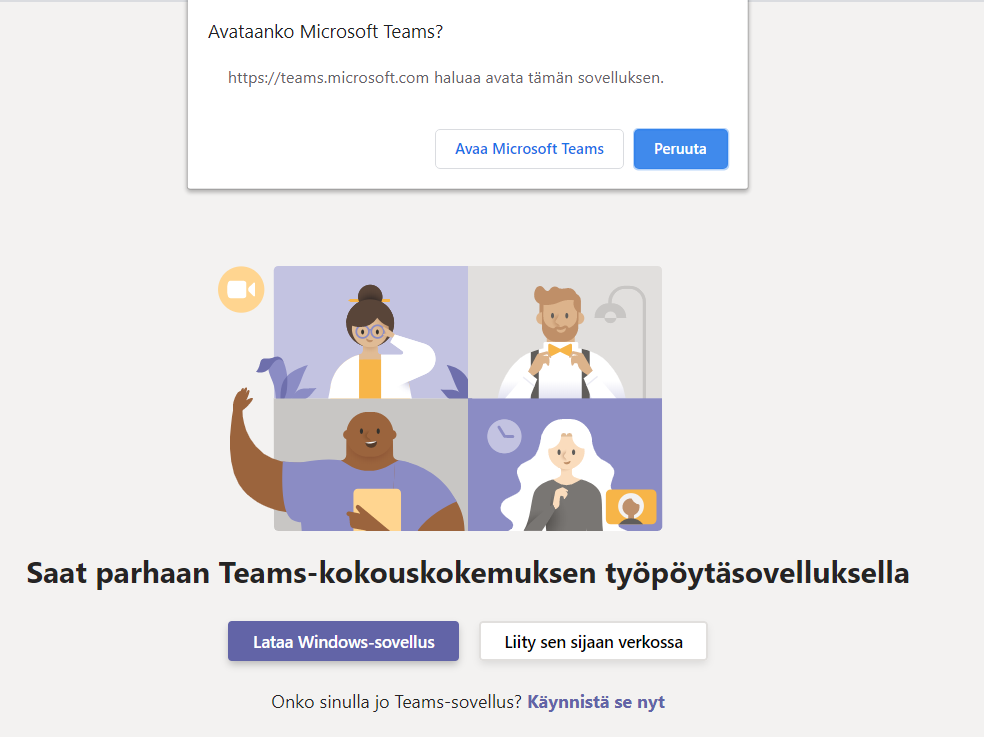 Jos esiin tulee ikkuna "teams.microsoft.com pyytää lupaa käyttää mikrofonia ja kameraa", paina [Salli]Kirjoita nimesi ja aseta kamera pois päältä, jotta videoyhteydet eivät kuormita kokouksen nettiyhteyttä.Paina [Liity nyt]Odota, että sinut päästetään sisään kokoukseen.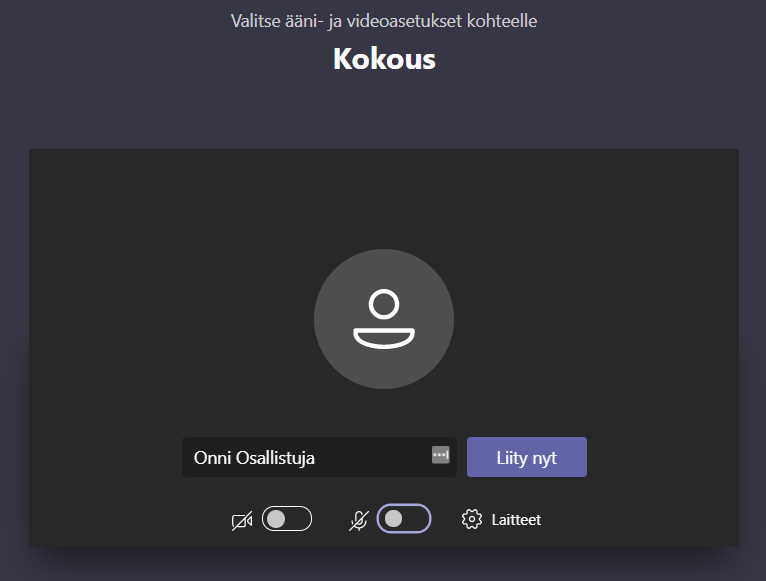 